УРОКИ, ИЗВЛЕЧЁННЫЕ ИЗ НЕСЧАСТНОГО СЛУЧАЯФото и схема места происшествия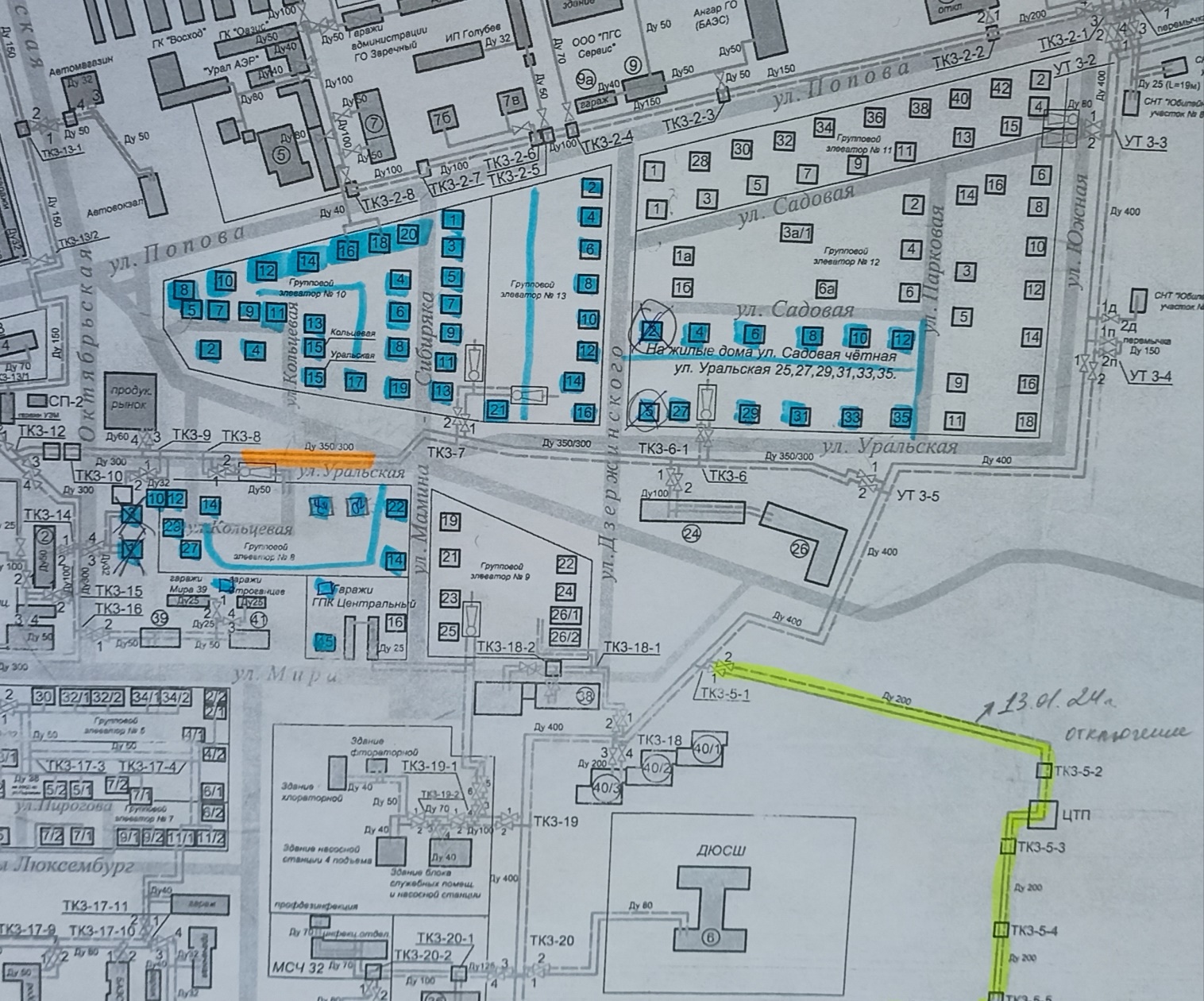 Ситуационный план с нанесением аварийных участков. 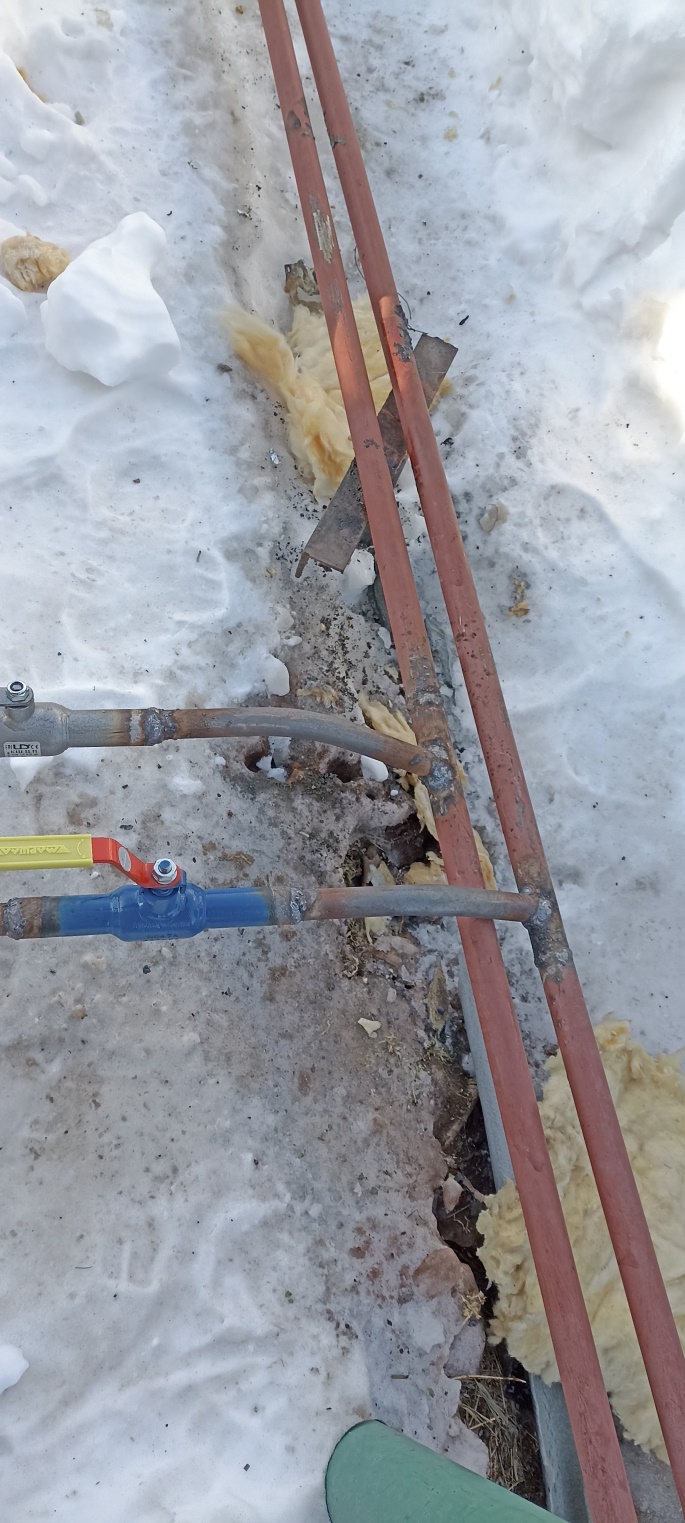 Разводящие трубопроводы системы отопления по частному сектору, с выполненной заменой участков трубопроводов. Дата происшествия14.01.2024Причины аварийной ситуации2. Описание нарушенийООО «АтомТеплоЭлектроСеть»1. При эксплуатации тепловых энергоустановок не хранятся и не используются в работе следующие документы: -генеральный план с нанесенными зданиями, сооружениями и тепловыми сетями;-утвержденная проектная документация (чертежи, пояснительные записки и др.) со всеми последующими изменениями;-акты приемки скрытых работ, испытаний и наладки тепловых энергоустановок и тепловых сетей, акты приемки тепловых энергоустановок и тепловых сетей в эксплуатацию;-акты приемочных комиссий;-исполнительные чертежи тепловых энергоустановок и тепловых сетей;-технические паспорта тепловых энергоустановок и тепловых сетей;-технический паспорт теплового пункта;-инструкции по эксплуатации тепловых энергоустановок и сетей, а также должностные инструкции по каждому рабочему месту и инструкции по охране труда.2. Отсутствуют (не предоставлены) инструкции по оперативно-диспетчерскому управлению, ведению оперативных переговоров и записей, производству переключений и ликвидации аварийных режимов с учетом специфики и структурных особенностей энергоустановок эксплуатируемых ООО «Атомтеплоэлектросеть».3. Отсутствует должностная инструкция начальника участка тепловых сетей.4. Отсутствует (не предоставлен) утверждённый перечень необходимых инструкций, схем и других оперативных документов, который утвержденных техническим руководителем организации.5. Отсутствуют паспорта квартальных тепловых сетей, эксплуатируемых ООО «Атомтеплоэлектросеть».6. Отсутствует аварийный запас расходных материалов и запасных частей на тепловых сетях, для быстрого проведения работ по ограничению распространения аварий в тепловых сетях и ликвидации повреждений.7. Отсутствует (не предоставлен) приказ о назначении в организации ООО «Атомтеплоэлектросеть» постоянно действующей комиссии для проведения проверки знаний персонала  эксплуатирующие тепловые энергоустановки.8. Отсутствует (не предоставлен) утверждённый график проверки знаний персонала ООО «АТЭС».9. Не проводятся противопожарные инструктажи, а так же противопожарные тренировки для обслуживающего персонала.10. Не подвергаются осмотру и испытаниям в соответствии с нормативными документами для обеспечения безопасной эксплуатации тепловых энергоустановок средства защиты, приспособления и инструмент, применяемые при обслуживании тепловых энергоустановок.11. Отсутствуют обозначения и номера оборудования, запорной, регулирующей и предохранительной арматуры в схемах, чертежах и инструкциях, а также отсутствуют обозначения и номера, выполненные в натуре на тепловых энергоустановках эксплуатируемых ООО «Атомтеплоэлектросеть». 12. В процессе эксплуатации на тепловых сетях ООО «Атомтеплоэлектросеть» не проводится техническое обслуживание трубопроводов и арматуры.13. Не проведены испытания на прочность и плотность с соблюдением основных требований ПТЭ ТЭУ.14. Отсутствует (не предоставлен) перечень оборудования тепловых энергоустановок, подлежащего планово-предупредительному ремонту.15. Не обеспечен контроль за внутренней коррозией трубопроводов тепловой сети  Ду 40 мм и менее, расположенных в квартале ул. Мамина – Сибиряка,Дзержинского, Попова, Садовая, Южная в г. Заречный. 16. Не организована работа по защите тепловых сетей от электрохимической коррозии.17. Не проводится проверка сварных соединений методами неразрушающего контроля.18. Не проводится систематический контроль за внутренней коррозией трубопроводов.19. Не проводится сбор и анализ информации результатов контроля и повреждений металла для разработки мероприятий по повышению надежности работы тепловых энергоустановок.20. Не организовывается  эксплуатационный контроль для оценки изменения состояния металла элементов тепловых энергоустановок и определения его пригодности к дальнейшей эксплуатации в пределах расчетного срока службы. 21. Не обеспечено круглосуточное диспетчерское управление при эксплуатации тепловых сетей. 22. Отсутствует инструкция по организации согласованных действий с персоналом ООО «Атомтеплоэлектросеть» и БАЭС при ликвидации технологических нарушений и аварий на ТС.23. Не проводится работа, направленная на предупреждения технологических нарушений и поддержания постоянной готовности организации к их ликвидации.24. Отсутствуют в нижних точках трубопроводов водяных тепловых сетей, а также секционируемых участках штуцера с запорной арматурой для спуска воды (спускные устройства).25. Не обеспечен уклон трубопроводов тепловых сетей не менее 0,002 независимо от направления движения теплоносителя и способа прокладки теплопроводов.26. Отсутствует исполнительная документация с указанием основной запорной и регулирующей арматуры, воздушников и дренажей.27. Не обеспечена трассировка трубопроводов, исключающая образование застойных зон и обеспечивающая возможность полного дренирования. 28. Не проведена идентификация опасного производственного объекта с целью регистрации опасного производственного объекта в государственном реестре на котором используется оборудование, работающее под давлением. 29. Не зарегистрирован в государственном реестре опасный производственный объект. 30. Не проведено обязательное страхование гражданской ответственности за причинение вреда в результате аварии или инцидента на опасном производственном объекте. 31. Не соблюдены требования промышленной безопасности по готовности к действиям по локализации и ликвидации последствий аварии на опасном производственном объекте и не заключен договор с профессиональными аварийно-спасательными службами. 32. Не соблюдены требования к организации производственного контроля за соблюдением требований промышленной безопасности. 3. Мероприятия по устранению причин аварийной ситуацииТехнические мероприятия:ООО «АтомТеплоЭлектроСеть»Обеспечить трассировку трубопроводов, исключающую образование застойных зон и обеспечивающую возможность полного дренирования в квартале ул. Мамина – Сибиряка, Дзержинского, Попова, Садовая, Южная в г. Заречный.Установить в нижних точках трубопроводов водяных тепловых сетей, а также секционируемых участках штуцера с запорной арматурой для спуска воды (спускные устройства) в квартале ул. Мамина – Сибиряка, Дзержинского, Попова, Садовая, Южная в г. Заречный.Обеспечить уклон трубопроводов тепловых сетей не менее 0,002 независимо от направления движения теплоносителя и способа прокладки теплопроводов в квартале ул. Мамина – Сибиряка, Дзержинского, Попова, Садовая, Южная в г. Заречный.Администрации городского округа ЗаречныйРекомендовать предусмотреть в схеме теплоснабжения г. Заречный возможность резервирования теплоснабжения потребителей.Организационные мероприятия:ООО «АтомТеплоЭлектроСеть»Устранить нарушения указанные в пункте 2.4 настоящего акта Направить в Уральское управление Ростехнадзора электронные копии актов расследования причин аварийных ситуаций, произошедших с начала отопительного периода 2023-2024 годов, для включения их в базу данных об аварийных ситуациях (при наличии).Провести внеочередную проверку знаний инструкции по предотвращению и ликвидации технологических нарушений,  приводящих к полному ограничению теплоснабжения.Провести внеплановые противоаварийные тренировки по ликвидации аварийных ситуаций с привлечением представителей Уральского управления Ростехнадзора.Провести корректировку перечня аварийного запаса необходимых материалов и запасных частей с учетом результатов отопительного сезона 2023-2024 гг.4. Административные меры, в т. ч. принятые руководителем предприятия                                  Принято решение о возбуждении административных дел по ст. 9.11 КоАП РФ в отношении должностного лица ООО «АТЭС». Наименование организацииОбщество с ограниченной ответственностью «Атомтеплоэлектросеть»(ООО «АТЭС») ИНН 7705923730Причины аварийной ситуации2. Описание нарушенийООО «АтомТеплоЭлектроСеть»1. При эксплуатации тепловых энергоустановок не хранятся и не используются в работе следующие документы: -генеральный план с нанесенными зданиями, сооружениями и тепловыми сетями;-утвержденная проектная документация (чертежи, пояснительные записки и др.) со всеми последующими изменениями;-акты приемки скрытых работ, испытаний и наладки тепловых энергоустановок и тепловых сетей, акты приемки тепловых энергоустановок и тепловых сетей в эксплуатацию;-акты приемочных комиссий;-исполнительные чертежи тепловых энергоустановок и тепловых сетей;-технические паспорта тепловых энергоустановок и тепловых сетей;-технический паспорт теплового пункта;-инструкции по эксплуатации тепловых энергоустановок и сетей, а также должностные инструкции по каждому рабочему месту и инструкции по охране труда.2. Отсутствуют (не предоставлены) инструкции по оперативно-диспетчерскому управлению, ведению оперативных переговоров и записей, производству переключений и ликвидации аварийных режимов с учетом специфики и структурных особенностей энергоустановок эксплуатируемых ООО «Атомтеплоэлектросеть».3. Отсутствует должностная инструкция начальника участка тепловых сетей.4. Отсутствует (не предоставлен) утверждённый перечень необходимых инструкций, схем и других оперативных документов, который утвержденных техническим руководителем организации.5. Отсутствуют паспорта квартальных тепловых сетей, эксплуатируемых ООО «Атомтеплоэлектросеть».6. Отсутствует аварийный запас расходных материалов и запасных частей на тепловых сетях, для быстрого проведения работ по ограничению распространения аварий в тепловых сетях и ликвидации повреждений.7. Отсутствует (не предоставлен) приказ о назначении в организации ООО «Атомтеплоэлектросеть» постоянно действующей комиссии для проведения проверки знаний персонала  эксплуатирующие тепловые энергоустановки.8. Отсутствует (не предоставлен) утверждённый график проверки знаний персонала ООО «АТЭС».9. Не проводятся противопожарные инструктажи, а так же противопожарные тренировки для обслуживающего персонала.10. Не подвергаются осмотру и испытаниям в соответствии с нормативными документами для обеспечения безопасной эксплуатации тепловых энергоустановок средства защиты, приспособления и инструмент, применяемые при обслуживании тепловых энергоустановок.11. Отсутствуют обозначения и номера оборудования, запорной, регулирующей и предохранительной арматуры в схемах, чертежах и инструкциях, а также отсутствуют обозначения и номера, выполненные в натуре на тепловых энергоустановках эксплуатируемых ООО «Атомтеплоэлектросеть». 12. В процессе эксплуатации на тепловых сетях ООО «Атомтеплоэлектросеть» не проводится техническое обслуживание трубопроводов и арматуры.13. Не проведены испытания на прочность и плотность с соблюдением основных требований ПТЭ ТЭУ.14. Отсутствует (не предоставлен) перечень оборудования тепловых энергоустановок, подлежащего планово-предупредительному ремонту.15. Не обеспечен контроль за внутренней коррозией трубопроводов тепловой сети  Ду 40 мм и менее, расположенных в квартале ул. Мамина – Сибиряка,Дзержинского, Попова, Садовая, Южная в г. Заречный. 16. Не организована работа по защите тепловых сетей от электрохимической коррозии.17. Не проводится проверка сварных соединений методами неразрушающего контроля.18. Не проводится систематический контроль за внутренней коррозией трубопроводов.19. Не проводится сбор и анализ информации результатов контроля и повреждений металла для разработки мероприятий по повышению надежности работы тепловых энергоустановок.20. Не организовывается  эксплуатационный контроль для оценки изменения состояния металла элементов тепловых энергоустановок и определения его пригодности к дальнейшей эксплуатации в пределах расчетного срока службы. 21. Не обеспечено круглосуточное диспетчерское управление при эксплуатации тепловых сетей. 22. Отсутствует инструкция по организации согласованных действий с персоналом ООО «Атомтеплоэлектросеть» и БАЭС при ликвидации технологических нарушений и аварий на ТС.23. Не проводится работа, направленная на предупреждения технологических нарушений и поддержания постоянной готовности организации к их ликвидации.24. Отсутствуют в нижних точках трубопроводов водяных тепловых сетей, а также секционируемых участках штуцера с запорной арматурой для спуска воды (спускные устройства).25. Не обеспечен уклон трубопроводов тепловых сетей не менее 0,002 независимо от направления движения теплоносителя и способа прокладки теплопроводов.26. Отсутствует исполнительная документация с указанием основной запорной и регулирующей арматуры, воздушников и дренажей.27. Не обеспечена трассировка трубопроводов, исключающая образование застойных зон и обеспечивающая возможность полного дренирования. 28. Не проведена идентификация опасного производственного объекта с целью регистрации опасного производственного объекта в государственном реестре на котором используется оборудование, работающее под давлением. 29. Не зарегистрирован в государственном реестре опасный производственный объект. 30. Не проведено обязательное страхование гражданской ответственности за причинение вреда в результате аварии или инцидента на опасном производственном объекте. 31. Не соблюдены требования промышленной безопасности по готовности к действиям по локализации и ликвидации последствий аварии на опасном производственном объекте и не заключен договор с профессиональными аварийно-спасательными службами. 32. Не соблюдены требования к организации производственного контроля за соблюдением требований промышленной безопасности. 3. Мероприятия по устранению причин аварийной ситуацииТехнические мероприятия:ООО «АтомТеплоЭлектроСеть»Обеспечить трассировку трубопроводов, исключающую образование застойных зон и обеспечивающую возможность полного дренирования в квартале ул. Мамина – Сибиряка, Дзержинского, Попова, Садовая, Южная в г. Заречный.Установить в нижних точках трубопроводов водяных тепловых сетей, а также секционируемых участках штуцера с запорной арматурой для спуска воды (спускные устройства) в квартале ул. Мамина – Сибиряка, Дзержинского, Попова, Садовая, Южная в г. Заречный.Обеспечить уклон трубопроводов тепловых сетей не менее 0,002 независимо от направления движения теплоносителя и способа прокладки теплопроводов в квартале ул. Мамина – Сибиряка, Дзержинского, Попова, Садовая, Южная в г. Заречный.Администрации городского округа ЗаречныйРекомендовать предусмотреть в схеме теплоснабжения г. Заречный возможность резервирования теплоснабжения потребителей.Организационные мероприятия:ООО «АтомТеплоЭлектроСеть»Устранить нарушения указанные в пункте 2.4 настоящего акта Направить в Уральское управление Ростехнадзора электронные копии актов расследования причин аварийных ситуаций, произошедших с начала отопительного периода 2023-2024 годов, для включения их в базу данных об аварийных ситуациях (при наличии).Провести внеочередную проверку знаний инструкции по предотвращению и ликвидации технологических нарушений,  приводящих к полному ограничению теплоснабжения.Провести внеплановые противоаварийные тренировки по ликвидации аварийных ситуаций с привлечением представителей Уральского управления Ростехнадзора.Провести корректировку перечня аварийного запаса необходимых материалов и запасных частей с учетом результатов отопительного сезона 2023-2024 гг.4. Административные меры, в т. ч. принятые руководителем предприятия                                  Принято решение о возбуждении административных дел по ст. 9.11 КоАП РФ в отношении должностного лица ООО «АТЭС». Место аварийной ситуации г. Заречный, Свердловская областьПричины аварийной ситуации2. Описание нарушенийООО «АтомТеплоЭлектроСеть»1. При эксплуатации тепловых энергоустановок не хранятся и не используются в работе следующие документы: -генеральный план с нанесенными зданиями, сооружениями и тепловыми сетями;-утвержденная проектная документация (чертежи, пояснительные записки и др.) со всеми последующими изменениями;-акты приемки скрытых работ, испытаний и наладки тепловых энергоустановок и тепловых сетей, акты приемки тепловых энергоустановок и тепловых сетей в эксплуатацию;-акты приемочных комиссий;-исполнительные чертежи тепловых энергоустановок и тепловых сетей;-технические паспорта тепловых энергоустановок и тепловых сетей;-технический паспорт теплового пункта;-инструкции по эксплуатации тепловых энергоустановок и сетей, а также должностные инструкции по каждому рабочему месту и инструкции по охране труда.2. Отсутствуют (не предоставлены) инструкции по оперативно-диспетчерскому управлению, ведению оперативных переговоров и записей, производству переключений и ликвидации аварийных режимов с учетом специфики и структурных особенностей энергоустановок эксплуатируемых ООО «Атомтеплоэлектросеть».3. Отсутствует должностная инструкция начальника участка тепловых сетей.4. Отсутствует (не предоставлен) утверждённый перечень необходимых инструкций, схем и других оперативных документов, который утвержденных техническим руководителем организации.5. Отсутствуют паспорта квартальных тепловых сетей, эксплуатируемых ООО «Атомтеплоэлектросеть».6. Отсутствует аварийный запас расходных материалов и запасных частей на тепловых сетях, для быстрого проведения работ по ограничению распространения аварий в тепловых сетях и ликвидации повреждений.7. Отсутствует (не предоставлен) приказ о назначении в организации ООО «Атомтеплоэлектросеть» постоянно действующей комиссии для проведения проверки знаний персонала  эксплуатирующие тепловые энергоустановки.8. Отсутствует (не предоставлен) утверждённый график проверки знаний персонала ООО «АТЭС».9. Не проводятся противопожарные инструктажи, а так же противопожарные тренировки для обслуживающего персонала.10. Не подвергаются осмотру и испытаниям в соответствии с нормативными документами для обеспечения безопасной эксплуатации тепловых энергоустановок средства защиты, приспособления и инструмент, применяемые при обслуживании тепловых энергоустановок.11. Отсутствуют обозначения и номера оборудования, запорной, регулирующей и предохранительной арматуры в схемах, чертежах и инструкциях, а также отсутствуют обозначения и номера, выполненные в натуре на тепловых энергоустановках эксплуатируемых ООО «Атомтеплоэлектросеть». 12. В процессе эксплуатации на тепловых сетях ООО «Атомтеплоэлектросеть» не проводится техническое обслуживание трубопроводов и арматуры.13. Не проведены испытания на прочность и плотность с соблюдением основных требований ПТЭ ТЭУ.14. Отсутствует (не предоставлен) перечень оборудования тепловых энергоустановок, подлежащего планово-предупредительному ремонту.15. Не обеспечен контроль за внутренней коррозией трубопроводов тепловой сети  Ду 40 мм и менее, расположенных в квартале ул. Мамина – Сибиряка,Дзержинского, Попова, Садовая, Южная в г. Заречный. 16. Не организована работа по защите тепловых сетей от электрохимической коррозии.17. Не проводится проверка сварных соединений методами неразрушающего контроля.18. Не проводится систематический контроль за внутренней коррозией трубопроводов.19. Не проводится сбор и анализ информации результатов контроля и повреждений металла для разработки мероприятий по повышению надежности работы тепловых энергоустановок.20. Не организовывается  эксплуатационный контроль для оценки изменения состояния металла элементов тепловых энергоустановок и определения его пригодности к дальнейшей эксплуатации в пределах расчетного срока службы. 21. Не обеспечено круглосуточное диспетчерское управление при эксплуатации тепловых сетей. 22. Отсутствует инструкция по организации согласованных действий с персоналом ООО «Атомтеплоэлектросеть» и БАЭС при ликвидации технологических нарушений и аварий на ТС.23. Не проводится работа, направленная на предупреждения технологических нарушений и поддержания постоянной готовности организации к их ликвидации.24. Отсутствуют в нижних точках трубопроводов водяных тепловых сетей, а также секционируемых участках штуцера с запорной арматурой для спуска воды (спускные устройства).25. Не обеспечен уклон трубопроводов тепловых сетей не менее 0,002 независимо от направления движения теплоносителя и способа прокладки теплопроводов.26. Отсутствует исполнительная документация с указанием основной запорной и регулирующей арматуры, воздушников и дренажей.27. Не обеспечена трассировка трубопроводов, исключающая образование застойных зон и обеспечивающая возможность полного дренирования. 28. Не проведена идентификация опасного производственного объекта с целью регистрации опасного производственного объекта в государственном реестре на котором используется оборудование, работающее под давлением. 29. Не зарегистрирован в государственном реестре опасный производственный объект. 30. Не проведено обязательное страхование гражданской ответственности за причинение вреда в результате аварии или инцидента на опасном производственном объекте. 31. Не соблюдены требования промышленной безопасности по готовности к действиям по локализации и ликвидации последствий аварии на опасном производственном объекте и не заключен договор с профессиональными аварийно-спасательными службами. 32. Не соблюдены требования к организации производственного контроля за соблюдением требований промышленной безопасности. 3. Мероприятия по устранению причин аварийной ситуацииТехнические мероприятия:ООО «АтомТеплоЭлектроСеть»Обеспечить трассировку трубопроводов, исключающую образование застойных зон и обеспечивающую возможность полного дренирования в квартале ул. Мамина – Сибиряка, Дзержинского, Попова, Садовая, Южная в г. Заречный.Установить в нижних точках трубопроводов водяных тепловых сетей, а также секционируемых участках штуцера с запорной арматурой для спуска воды (спускные устройства) в квартале ул. Мамина – Сибиряка, Дзержинского, Попова, Садовая, Южная в г. Заречный.Обеспечить уклон трубопроводов тепловых сетей не менее 0,002 независимо от направления движения теплоносителя и способа прокладки теплопроводов в квартале ул. Мамина – Сибиряка, Дзержинского, Попова, Садовая, Южная в г. Заречный.Администрации городского округа ЗаречныйРекомендовать предусмотреть в схеме теплоснабжения г. Заречный возможность резервирования теплоснабжения потребителей.Организационные мероприятия:ООО «АтомТеплоЭлектроСеть»Устранить нарушения указанные в пункте 2.4 настоящего акта Направить в Уральское управление Ростехнадзора электронные копии актов расследования причин аварийных ситуаций, произошедших с начала отопительного периода 2023-2024 годов, для включения их в базу данных об аварийных ситуациях (при наличии).Провести внеочередную проверку знаний инструкции по предотвращению и ликвидации технологических нарушений,  приводящих к полному ограничению теплоснабжения.Провести внеплановые противоаварийные тренировки по ликвидации аварийных ситуаций с привлечением представителей Уральского управления Ростехнадзора.Провести корректировку перечня аварийного запаса необходимых материалов и запасных частей с учетом результатов отопительного сезона 2023-2024 гг.4. Административные меры, в т. ч. принятые руководителем предприятия                                  Принято решение о возбуждении административных дел по ст. 9.11 КоАП РФ в отношении должностного лица ООО «АТЭС». Вид происшествияПовреждение тепловых сетейПричины аварийной ситуации2. Описание нарушенийООО «АтомТеплоЭлектроСеть»1. При эксплуатации тепловых энергоустановок не хранятся и не используются в работе следующие документы: -генеральный план с нанесенными зданиями, сооружениями и тепловыми сетями;-утвержденная проектная документация (чертежи, пояснительные записки и др.) со всеми последующими изменениями;-акты приемки скрытых работ, испытаний и наладки тепловых энергоустановок и тепловых сетей, акты приемки тепловых энергоустановок и тепловых сетей в эксплуатацию;-акты приемочных комиссий;-исполнительные чертежи тепловых энергоустановок и тепловых сетей;-технические паспорта тепловых энергоустановок и тепловых сетей;-технический паспорт теплового пункта;-инструкции по эксплуатации тепловых энергоустановок и сетей, а также должностные инструкции по каждому рабочему месту и инструкции по охране труда.2. Отсутствуют (не предоставлены) инструкции по оперативно-диспетчерскому управлению, ведению оперативных переговоров и записей, производству переключений и ликвидации аварийных режимов с учетом специфики и структурных особенностей энергоустановок эксплуатируемых ООО «Атомтеплоэлектросеть».3. Отсутствует должностная инструкция начальника участка тепловых сетей.4. Отсутствует (не предоставлен) утверждённый перечень необходимых инструкций, схем и других оперативных документов, который утвержденных техническим руководителем организации.5. Отсутствуют паспорта квартальных тепловых сетей, эксплуатируемых ООО «Атомтеплоэлектросеть».6. Отсутствует аварийный запас расходных материалов и запасных частей на тепловых сетях, для быстрого проведения работ по ограничению распространения аварий в тепловых сетях и ликвидации повреждений.7. Отсутствует (не предоставлен) приказ о назначении в организации ООО «Атомтеплоэлектросеть» постоянно действующей комиссии для проведения проверки знаний персонала  эксплуатирующие тепловые энергоустановки.8. Отсутствует (не предоставлен) утверждённый график проверки знаний персонала ООО «АТЭС».9. Не проводятся противопожарные инструктажи, а так же противопожарные тренировки для обслуживающего персонала.10. Не подвергаются осмотру и испытаниям в соответствии с нормативными документами для обеспечения безопасной эксплуатации тепловых энергоустановок средства защиты, приспособления и инструмент, применяемые при обслуживании тепловых энергоустановок.11. Отсутствуют обозначения и номера оборудования, запорной, регулирующей и предохранительной арматуры в схемах, чертежах и инструкциях, а также отсутствуют обозначения и номера, выполненные в натуре на тепловых энергоустановках эксплуатируемых ООО «Атомтеплоэлектросеть». 12. В процессе эксплуатации на тепловых сетях ООО «Атомтеплоэлектросеть» не проводится техническое обслуживание трубопроводов и арматуры.13. Не проведены испытания на прочность и плотность с соблюдением основных требований ПТЭ ТЭУ.14. Отсутствует (не предоставлен) перечень оборудования тепловых энергоустановок, подлежащего планово-предупредительному ремонту.15. Не обеспечен контроль за внутренней коррозией трубопроводов тепловой сети  Ду 40 мм и менее, расположенных в квартале ул. Мамина – Сибиряка,Дзержинского, Попова, Садовая, Южная в г. Заречный. 16. Не организована работа по защите тепловых сетей от электрохимической коррозии.17. Не проводится проверка сварных соединений методами неразрушающего контроля.18. Не проводится систематический контроль за внутренней коррозией трубопроводов.19. Не проводится сбор и анализ информации результатов контроля и повреждений металла для разработки мероприятий по повышению надежности работы тепловых энергоустановок.20. Не организовывается  эксплуатационный контроль для оценки изменения состояния металла элементов тепловых энергоустановок и определения его пригодности к дальнейшей эксплуатации в пределах расчетного срока службы. 21. Не обеспечено круглосуточное диспетчерское управление при эксплуатации тепловых сетей. 22. Отсутствует инструкция по организации согласованных действий с персоналом ООО «Атомтеплоэлектросеть» и БАЭС при ликвидации технологических нарушений и аварий на ТС.23. Не проводится работа, направленная на предупреждения технологических нарушений и поддержания постоянной готовности организации к их ликвидации.24. Отсутствуют в нижних точках трубопроводов водяных тепловых сетей, а также секционируемых участках штуцера с запорной арматурой для спуска воды (спускные устройства).25. Не обеспечен уклон трубопроводов тепловых сетей не менее 0,002 независимо от направления движения теплоносителя и способа прокладки теплопроводов.26. Отсутствует исполнительная документация с указанием основной запорной и регулирующей арматуры, воздушников и дренажей.27. Не обеспечена трассировка трубопроводов, исключающая образование застойных зон и обеспечивающая возможность полного дренирования. 28. Не проведена идентификация опасного производственного объекта с целью регистрации опасного производственного объекта в государственном реестре на котором используется оборудование, работающее под давлением. 29. Не зарегистрирован в государственном реестре опасный производственный объект. 30. Не проведено обязательное страхование гражданской ответственности за причинение вреда в результате аварии или инцидента на опасном производственном объекте. 31. Не соблюдены требования промышленной безопасности по готовности к действиям по локализации и ликвидации последствий аварии на опасном производственном объекте и не заключен договор с профессиональными аварийно-спасательными службами. 32. Не соблюдены требования к организации производственного контроля за соблюдением требований промышленной безопасности. 3. Мероприятия по устранению причин аварийной ситуацииТехнические мероприятия:ООО «АтомТеплоЭлектроСеть»Обеспечить трассировку трубопроводов, исключающую образование застойных зон и обеспечивающую возможность полного дренирования в квартале ул. Мамина – Сибиряка, Дзержинского, Попова, Садовая, Южная в г. Заречный.Установить в нижних точках трубопроводов водяных тепловых сетей, а также секционируемых участках штуцера с запорной арматурой для спуска воды (спускные устройства) в квартале ул. Мамина – Сибиряка, Дзержинского, Попова, Садовая, Южная в г. Заречный.Обеспечить уклон трубопроводов тепловых сетей не менее 0,002 независимо от направления движения теплоносителя и способа прокладки теплопроводов в квартале ул. Мамина – Сибиряка, Дзержинского, Попова, Садовая, Южная в г. Заречный.Администрации городского округа ЗаречныйРекомендовать предусмотреть в схеме теплоснабжения г. Заречный возможность резервирования теплоснабжения потребителей.Организационные мероприятия:ООО «АтомТеплоЭлектроСеть»Устранить нарушения указанные в пункте 2.4 настоящего акта Направить в Уральское управление Ростехнадзора электронные копии актов расследования причин аварийных ситуаций, произошедших с начала отопительного периода 2023-2024 годов, для включения их в базу данных об аварийных ситуациях (при наличии).Провести внеочередную проверку знаний инструкции по предотвращению и ликвидации технологических нарушений,  приводящих к полному ограничению теплоснабжения.Провести внеплановые противоаварийные тренировки по ликвидации аварийных ситуаций с привлечением представителей Уральского управления Ростехнадзора.Провести корректировку перечня аварийного запаса необходимых материалов и запасных частей с учетом результатов отопительного сезона 2023-2024 гг.4. Административные меры, в т. ч. принятые руководителем предприятия                                  Принято решение о возбуждении административных дел по ст. 9.11 КоАП РФ в отношении должностного лица ООО «АТЭС». Краткое описание аварийной ситуации14.01.2024 в результате отсутствия циркуляции теплоносителя, системы дренирования произошло перемерзание теплоностителя в трубопроводах тепловой сети ДУ 40, расположенных в квартале ул. Мамина – Сибиряка, Дзержинского, Попова, Садовая, Южная, приведшее к прекращению теплоснабжения потребителей тепловой энергии. Хронология поступления информации о прекращении теплоснабжения от жителей г. Заречный.По состоянию на 12 часов 20 минут (местного времени) 14.01.2024 в результате отсутствия циркуляции и, как следствие, перемерзания подающего трубопровода Ду 40 и менее квартальной тепловой сети в квартале улиц Мамина – Сибиряка, Кольцевая, Попова, Садовая количество жилых домов попавших под отключение увеличилось до 56.По состоянию на 13 часов 50 минут (местного времени) 14.01.2024 к устранению аварийной ситуации привлечены дополнительные силы и средства АО «Акватех» для производства сварочных работ.По состоянию на 14 часов 30 минут (местного времени) 14.01.2024 к устранению аварийной ситуации привлечены дополнительные силы и средства МУП ГОЗ «Теплоцентраль» для производства сварочных работ.По состоянию на 17 часов 25 минут (местного времени) 14.01.2024 для отогрева жилых домов, расположенных по ул. Садовая привлечены 4 человека АО «Акватех», для отогрева жилых домов, расположенных по ул. Кольцевая, ул. Уральская привлечены 5 человек МУП ГОЗ «Теплоцентраль», для отогрева жилых домов, расположенных по ул. Мамина – Сибиряка, пер. Держинского привлечены 8 человек ООО «Атомтеплоэлектросеть». Для производства сварочных работ задействован персонал АО «Акватех» - 1человек, МУП ГОЗ «Теплоцентраль» - 4 человека, ООО «Атомтеплоэлектросеть» - 2 человека.По состоянию на 22 часа 50 минут (местного времени) 14.01.2024 теплоснабжение восстановлено в 18 частных домах, расположенных по ул. Мамина - Сибиряка, 23, 16, 25, 8, 6, ул. Уральская 20, 27/1, ул. Кольцевая 18, 25,27, 13, 7, ул. Садовая 1,2,3,3а,7, ул. Южная, 6. Без теплоснабжения остаются 38 частных жилых домов.По состоянию на 02 часа 00 минут (местного времени) 15.01.2024 теплоснабжение восстановлено в 3-х частных домах, расположенных по ул. Уральская, 18, ул. Мира, 45, ул. Мамина-Сибиряка, 13. Без теплоснабжения остаются 35 частных жилых домов.По состоянию на 06 часа 00 минут (местного времени) 15.01.2024 теплоснабжение восстановлено в 1-ом частном доме, расположенном по ул. Дзержинского, 2. Без теплоснабжения остаются 34 частных жилых дома.По состоянию на 08 часа 00 минут (местного времени) 15.01.2024 теплоснабжение восстановлено в 3-х частных домах, расположенных по ул. Дзержинского, Уральская. Одновременно поступила информация об отсутствии теплоснабжения в 2- частных домах. Без теплоснабжения остаются 33 частных жилых дома (60 человек, 13 детей).По состоянию на 10 часов 00 минут (местного времени) 15.01.2024 к устранению аварийной ситуации привлечены дополнительные силы и средства БАЭС, в количестве 17 человек для ремонтно-восстановительных работ по ул. Садовая. Теплоснабжение восстановлено в 1-ом частном доме, расположенном по ул. Дзержинского, 12. Без теплоснабжения остаются 32 частных жилых дома.По состоянию на 12 часов 00 минут (местного времени) 15.01.2024 теплоснабжение восстановлено в 26 частных домах. Без теплоснабжения остаётся 31 частный жилой дом (49 человек, из них 13 детей).По состоянию на 08 часов 00 минут (местного времени) 17.01.2024 все индивидуальные жилые дома подключены к системе теплоснабжения. Устранение аварийной ситуации завершено.Краткое описание аварийной ситуации14.01.2024 в результате отсутствия циркуляции теплоносителя, системы дренирования произошло перемерзание теплоностителя в трубопроводах тепловой сети ДУ 40, расположенных в квартале ул. Мамина – Сибиряка, Дзержинского, Попова, Садовая, Южная, приведшее к прекращению теплоснабжения потребителей тепловой энергии. Хронология поступления информации о прекращении теплоснабжения от жителей г. Заречный.По состоянию на 12 часов 20 минут (местного времени) 14.01.2024 в результате отсутствия циркуляции и, как следствие, перемерзания подающего трубопровода Ду 40 и менее квартальной тепловой сети в квартале улиц Мамина – Сибиряка, Кольцевая, Попова, Садовая количество жилых домов попавших под отключение увеличилось до 56.По состоянию на 13 часов 50 минут (местного времени) 14.01.2024 к устранению аварийной ситуации привлечены дополнительные силы и средства АО «Акватех» для производства сварочных работ.По состоянию на 14 часов 30 минут (местного времени) 14.01.2024 к устранению аварийной ситуации привлечены дополнительные силы и средства МУП ГОЗ «Теплоцентраль» для производства сварочных работ.По состоянию на 17 часов 25 минут (местного времени) 14.01.2024 для отогрева жилых домов, расположенных по ул. Садовая привлечены 4 человека АО «Акватех», для отогрева жилых домов, расположенных по ул. Кольцевая, ул. Уральская привлечены 5 человек МУП ГОЗ «Теплоцентраль», для отогрева жилых домов, расположенных по ул. Мамина – Сибиряка, пер. Держинского привлечены 8 человек ООО «Атомтеплоэлектросеть». Для производства сварочных работ задействован персонал АО «Акватех» - 1человек, МУП ГОЗ «Теплоцентраль» - 4 человека, ООО «Атомтеплоэлектросеть» - 2 человека.По состоянию на 22 часа 50 минут (местного времени) 14.01.2024 теплоснабжение восстановлено в 18 частных домах, расположенных по ул. Мамина - Сибиряка, 23, 16, 25, 8, 6, ул. Уральская 20, 27/1, ул. Кольцевая 18, 25,27, 13, 7, ул. Садовая 1,2,3,3а,7, ул. Южная, 6. Без теплоснабжения остаются 38 частных жилых домов.По состоянию на 02 часа 00 минут (местного времени) 15.01.2024 теплоснабжение восстановлено в 3-х частных домах, расположенных по ул. Уральская, 18, ул. Мира, 45, ул. Мамина-Сибиряка, 13. Без теплоснабжения остаются 35 частных жилых домов.По состоянию на 06 часа 00 минут (местного времени) 15.01.2024 теплоснабжение восстановлено в 1-ом частном доме, расположенном по ул. Дзержинского, 2. Без теплоснабжения остаются 34 частных жилых дома.По состоянию на 08 часа 00 минут (местного времени) 15.01.2024 теплоснабжение восстановлено в 3-х частных домах, расположенных по ул. Дзержинского, Уральская. Одновременно поступила информация об отсутствии теплоснабжения в 2- частных домах. Без теплоснабжения остаются 33 частных жилых дома (60 человек, 13 детей).По состоянию на 10 часов 00 минут (местного времени) 15.01.2024 к устранению аварийной ситуации привлечены дополнительные силы и средства БАЭС, в количестве 17 человек для ремонтно-восстановительных работ по ул. Садовая. Теплоснабжение восстановлено в 1-ом частном доме, расположенном по ул. Дзержинского, 12. Без теплоснабжения остаются 32 частных жилых дома.По состоянию на 12 часов 00 минут (местного времени) 15.01.2024 теплоснабжение восстановлено в 26 частных домах. Без теплоснабжения остаётся 31 частный жилой дом (49 человек, из них 13 детей).По состоянию на 08 часов 00 минут (местного времени) 17.01.2024 все индивидуальные жилые дома подключены к системе теплоснабжения. Устранение аварийной ситуации завершено.Причины аварийной ситуации2. Описание нарушенийООО «АтомТеплоЭлектроСеть»1. При эксплуатации тепловых энергоустановок не хранятся и не используются в работе следующие документы: -генеральный план с нанесенными зданиями, сооружениями и тепловыми сетями;-утвержденная проектная документация (чертежи, пояснительные записки и др.) со всеми последующими изменениями;-акты приемки скрытых работ, испытаний и наладки тепловых энергоустановок и тепловых сетей, акты приемки тепловых энергоустановок и тепловых сетей в эксплуатацию;-акты приемочных комиссий;-исполнительные чертежи тепловых энергоустановок и тепловых сетей;-технические паспорта тепловых энергоустановок и тепловых сетей;-технический паспорт теплового пункта;-инструкции по эксплуатации тепловых энергоустановок и сетей, а также должностные инструкции по каждому рабочему месту и инструкции по охране труда.2. Отсутствуют (не предоставлены) инструкции по оперативно-диспетчерскому управлению, ведению оперативных переговоров и записей, производству переключений и ликвидации аварийных режимов с учетом специфики и структурных особенностей энергоустановок эксплуатируемых ООО «Атомтеплоэлектросеть».3. Отсутствует должностная инструкция начальника участка тепловых сетей.4. Отсутствует (не предоставлен) утверждённый перечень необходимых инструкций, схем и других оперативных документов, который утвержденных техническим руководителем организации.5. Отсутствуют паспорта квартальных тепловых сетей, эксплуатируемых ООО «Атомтеплоэлектросеть».6. Отсутствует аварийный запас расходных материалов и запасных частей на тепловых сетях, для быстрого проведения работ по ограничению распространения аварий в тепловых сетях и ликвидации повреждений.7. Отсутствует (не предоставлен) приказ о назначении в организации ООО «Атомтеплоэлектросеть» постоянно действующей комиссии для проведения проверки знаний персонала  эксплуатирующие тепловые энергоустановки.8. Отсутствует (не предоставлен) утверждённый график проверки знаний персонала ООО «АТЭС».9. Не проводятся противопожарные инструктажи, а так же противопожарные тренировки для обслуживающего персонала.10. Не подвергаются осмотру и испытаниям в соответствии с нормативными документами для обеспечения безопасной эксплуатации тепловых энергоустановок средства защиты, приспособления и инструмент, применяемые при обслуживании тепловых энергоустановок.11. Отсутствуют обозначения и номера оборудования, запорной, регулирующей и предохранительной арматуры в схемах, чертежах и инструкциях, а также отсутствуют обозначения и номера, выполненные в натуре на тепловых энергоустановках эксплуатируемых ООО «Атомтеплоэлектросеть». 12. В процессе эксплуатации на тепловых сетях ООО «Атомтеплоэлектросеть» не проводится техническое обслуживание трубопроводов и арматуры.13. Не проведены испытания на прочность и плотность с соблюдением основных требований ПТЭ ТЭУ.14. Отсутствует (не предоставлен) перечень оборудования тепловых энергоустановок, подлежащего планово-предупредительному ремонту.15. Не обеспечен контроль за внутренней коррозией трубопроводов тепловой сети  Ду 40 мм и менее, расположенных в квартале ул. Мамина – Сибиряка,Дзержинского, Попова, Садовая, Южная в г. Заречный. 16. Не организована работа по защите тепловых сетей от электрохимической коррозии.17. Не проводится проверка сварных соединений методами неразрушающего контроля.18. Не проводится систематический контроль за внутренней коррозией трубопроводов.19. Не проводится сбор и анализ информации результатов контроля и повреждений металла для разработки мероприятий по повышению надежности работы тепловых энергоустановок.20. Не организовывается  эксплуатационный контроль для оценки изменения состояния металла элементов тепловых энергоустановок и определения его пригодности к дальнейшей эксплуатации в пределах расчетного срока службы. 21. Не обеспечено круглосуточное диспетчерское управление при эксплуатации тепловых сетей. 22. Отсутствует инструкция по организации согласованных действий с персоналом ООО «Атомтеплоэлектросеть» и БАЭС при ликвидации технологических нарушений и аварий на ТС.23. Не проводится работа, направленная на предупреждения технологических нарушений и поддержания постоянной готовности организации к их ликвидации.24. Отсутствуют в нижних точках трубопроводов водяных тепловых сетей, а также секционируемых участках штуцера с запорной арматурой для спуска воды (спускные устройства).25. Не обеспечен уклон трубопроводов тепловых сетей не менее 0,002 независимо от направления движения теплоносителя и способа прокладки теплопроводов.26. Отсутствует исполнительная документация с указанием основной запорной и регулирующей арматуры, воздушников и дренажей.27. Не обеспечена трассировка трубопроводов, исключающая образование застойных зон и обеспечивающая возможность полного дренирования. 28. Не проведена идентификация опасного производственного объекта с целью регистрации опасного производственного объекта в государственном реестре на котором используется оборудование, работающее под давлением. 29. Не зарегистрирован в государственном реестре опасный производственный объект. 30. Не проведено обязательное страхование гражданской ответственности за причинение вреда в результате аварии или инцидента на опасном производственном объекте. 31. Не соблюдены требования промышленной безопасности по готовности к действиям по локализации и ликвидации последствий аварии на опасном производственном объекте и не заключен договор с профессиональными аварийно-спасательными службами. 32. Не соблюдены требования к организации производственного контроля за соблюдением требований промышленной безопасности. 3. Мероприятия по устранению причин аварийной ситуацииТехнические мероприятия:ООО «АтомТеплоЭлектроСеть»Обеспечить трассировку трубопроводов, исключающую образование застойных зон и обеспечивающую возможность полного дренирования в квартале ул. Мамина – Сибиряка, Дзержинского, Попова, Садовая, Южная в г. Заречный.Установить в нижних точках трубопроводов водяных тепловых сетей, а также секционируемых участках штуцера с запорной арматурой для спуска воды (спускные устройства) в квартале ул. Мамина – Сибиряка, Дзержинского, Попова, Садовая, Южная в г. Заречный.Обеспечить уклон трубопроводов тепловых сетей не менее 0,002 независимо от направления движения теплоносителя и способа прокладки теплопроводов в квартале ул. Мамина – Сибиряка, Дзержинского, Попова, Садовая, Южная в г. Заречный.Администрации городского округа ЗаречныйРекомендовать предусмотреть в схеме теплоснабжения г. Заречный возможность резервирования теплоснабжения потребителей.Организационные мероприятия:ООО «АтомТеплоЭлектроСеть»Устранить нарушения указанные в пункте 2.4 настоящего акта Направить в Уральское управление Ростехнадзора электронные копии актов расследования причин аварийных ситуаций, произошедших с начала отопительного периода 2023-2024 годов, для включения их в базу данных об аварийных ситуациях (при наличии).Провести внеочередную проверку знаний инструкции по предотвращению и ликвидации технологических нарушений,  приводящих к полному ограничению теплоснабжения.Провести внеплановые противоаварийные тренировки по ликвидации аварийных ситуаций с привлечением представителей Уральского управления Ростехнадзора.Провести корректировку перечня аварийного запаса необходимых материалов и запасных частей с учетом результатов отопительного сезона 2023-2024 гг.4. Административные меры, в т. ч. принятые руководителем предприятия                                  Принято решение о возбуждении административных дел по ст. 9.11 КоАП РФ в отношении должностного лица ООО «АТЭС». 